                           РезюмеСоискателя на должность 
«официант-бармен» 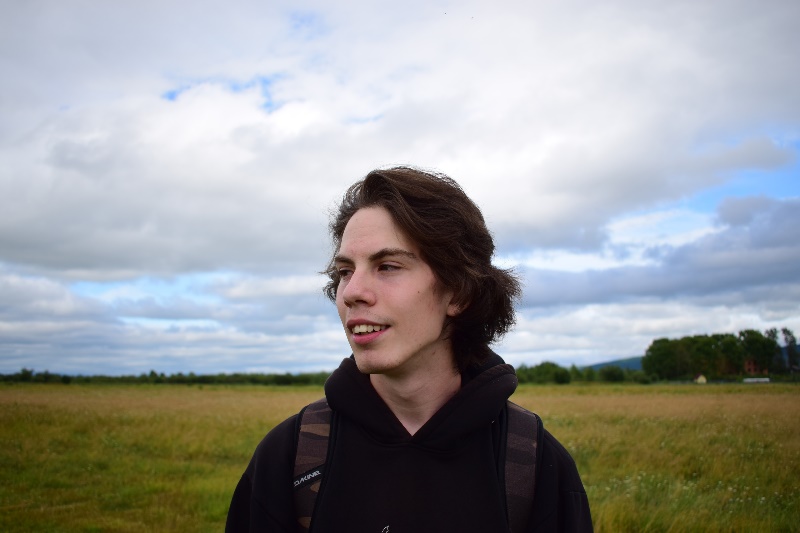 Личные данные:Калугин Михаил ИгоревичАдрес: г. Комсомольск-на-Амуре ул. Гамарника 39/2 кв. 74Контактные данные 89990895181E-mail: psiq2013@yandex.comСведения о себе:Дата рождения: 14 августа 2001 Семейное положение: не замужемЛичный качества: ответственность, коммуникабельность, пунктуальностьОпыт работы:Кафе «Недальний восток» должность: официант
Образование:КГБ ПОУ «Комсомольский-на-Амуре колледж технологий и сервиса»Профессия 43.01.01: «Официант, бармен»Профессиональная навыки:Знаю: устройство кафе, баров, ресторанов, профессионального оборудованияУмею: работать в команде, владею безопасными способами работы на кофемашине, кофемолке, драфте, знаю порядок и техники обслуживания посетителей по меню заказных блюд, скомплектованного рациона, на массовых банкетных мероприятиях и мероприятиях по спец. обслуживанию Технические навыки:пользователь MS Word, Excel, PowerPoint, работаю в сети интернет, грамотно эксплуатирую профессиональное оборудование.Дополнительные сведения о себе:хорошие коммуникативные навыки, нахожу оптимальные решения в любой ситуации, неконфликтный 